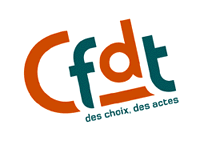                                   ANNULATION DUREPAS FRATERNELMARDI 21/06/2022L’intersyndicale CGT/CFDT se voient contrainte d’annuler le « repas fraternel ».Le principal motif est le fait que la direction est passée au stade des menaces de sanctions disciplinaires à l’égard des organisateurs que nous sommes mais aussi des salariés qui y participeraient.En tant qu’organisations syndicales responsables, nous ne pouvons pas exposer les salariés à la vindicte de la Direction Locale même si nous sommes certains qu’il est improbable d’être sanctionné pour avoir consommé un sandwich, sur le temps du déjeuner, à proximité des tables en bois au comité d’établissement.La DL nous a reproché d’avoir trop tardé à organiser un tel évènement, on pourrait lui retourné le même argument d’avoir trop tardé à nous payer le gain de l’issue du conflit. D’ailleurs, il semblerait qu’il y est encore quelques problèmes sur les heures de grèves payées à 80%. Malgré tout, nous nous retrouverons, tous ensembles, certainement sous une autre forme avant les départs de vacances d’été, soyez vigilant…..Martignas le 20/06/2022laDassault Martignas